Отчет о предметной декаде учителей начальных классов2020-2021 учебный год        В нашей гимназии традиционно «Предметная неделя учителей начальных классов» проходит с 14 ноября по 24 ноября. В этом учебном году в связи со сложившейся эпидемиологической ситуацией  данная неделя была разбита на два блока.          В первом блоке с 16 ноября по 25 ноября были дистанционно проведены мероприятия посвящённые Дню Матери. Ребята приняли участие в конкурсе поделок «Мамина нежность»,  рисунков « Пусть всегда будет мама»,  стихотворений « Единственной маме на свете», коллажей "Я и моя мама»        Во всех параллелях начальной школы прошёл 1 тур  олимпиад по предметам: математика, русский язык, литературное чтение, окружающий мир.         Во втором блоке с 1 февраля по 10 февраля  педагогами были проведены открытые уроки.         Проводимые уроки отмечались разнообразием приёмов и методов обучения, форм организации урока. Учащиеся продемонстрировали умение  работать в парах и группах, умение договариваться друг с другом. Уроки были насыщены наглядным материалом. Ребята проявляли активность, смекалку, эрудицию. Руководитель МО учителей начальных классов: Сивакова Т. П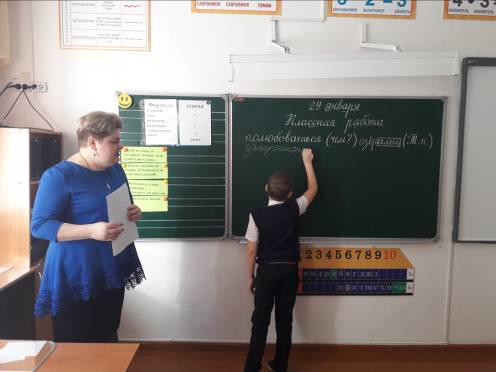 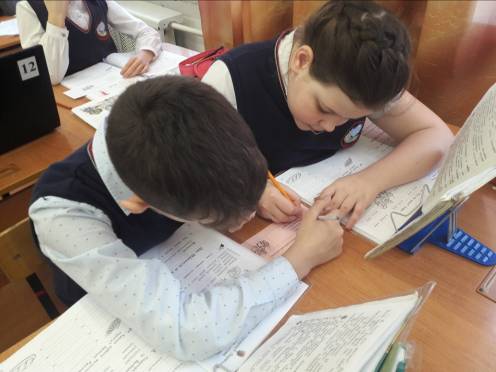 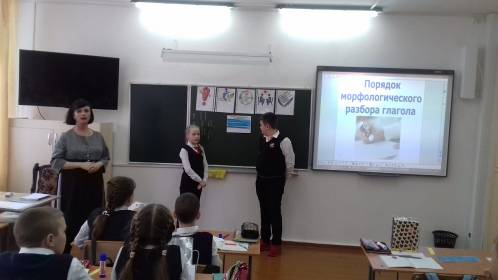 ДатаУчительКлассТема урокаВремяКабинет29 январяКонрад Л. В.3 «Б»Русский язык «Падеж имён существительных»14.009 каб.3 февраляСоловьёва Т. Г.2 «Б»Литературное чтение «Украинская народная сказка «Колосок»»9.509 каб.5 февраляШуткова Л. С.4 «Б»Русский язык «Морфологический разбор глагола»14.5032 каб